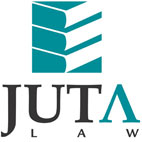 JUTA'S WEEKLY STATUTES BULLETIN(Bulletin 2 of 2019 based on Gazettes received during the weeks 4 to 11 January 2019)JUTA'S WEEKLY E-MAIL SERVICEISSN 1022 - 6397PROCLAMATIONS AND NOTICESNATIONAL EDUCATION POLICY ACT 27 OF 19962020 School calendar for public schools published (GN 6 in GG 42155 of 11 January 2019) (p4)DIPLOMATIC IMMUNITIES AND PRIVILEGES ACT 37 OF 2001Notice of recognition of the Partnership for Action on Green Economy Ministerial Conference in South Africa for the purposes of granting of immunities and privileges published
(GN 4 in GG 42148 of 8 January 2019) (p4)BROAD-BASED BLACK ECONOMIC EMPOWERMENT ACT 53 OF 2003Memorandum of Understanding between the Broad-Based Black Economic Empowerment Commission and the Department of Economic Development, Tourism and Environmental Affairs published (GN 5 in GG 42152 of 11 January 2019) (p13)ELECTRONIC COMMUNICATIONS ACT 36 OF 2005Independent Communications Authority of South Africa (ICASA): Extension of the closing date for written submissions on the Draft International Mobile Telecommunications (IMT) Roadmap published for comment under GenN 683 in GG 42021 of 9 November 2018 published (GenN 10 in GG 42156 of 11 January 2019) (p4)PROVINCIAL LEGISLATIONEASTERN CAPERemuneration of Public Office Bearers Act 20 of 1998: Determination of salaries and allowances of Members of the Executive Council and Members of the Provincial Legislature published with effect from 1 April 2018 (PN 1 in PG 4167 of 9 January 2019) (p3)GAUTENGDivision of Revenue Act 1 of 2018: Gauteng Provincial Treasury: Adjusted allocations for the 2018/19 financial year published (GenN 41 in PG 3 of 9 January 2019) (p48)NORTH WESTSpatial Planning and Land Use Management Act 16 of 2013: Dr Kenneth Kaunda District Municipality: Intention to review the Spatial Development Framework (SDF), 2018/2019 published (LAN 1 in PG 7964 of 8 January 2019) (p16)This information is also available on the daily legalbrief at www.legalbrief.co.za